RACING CLUB D’EPERNAY HANDBALL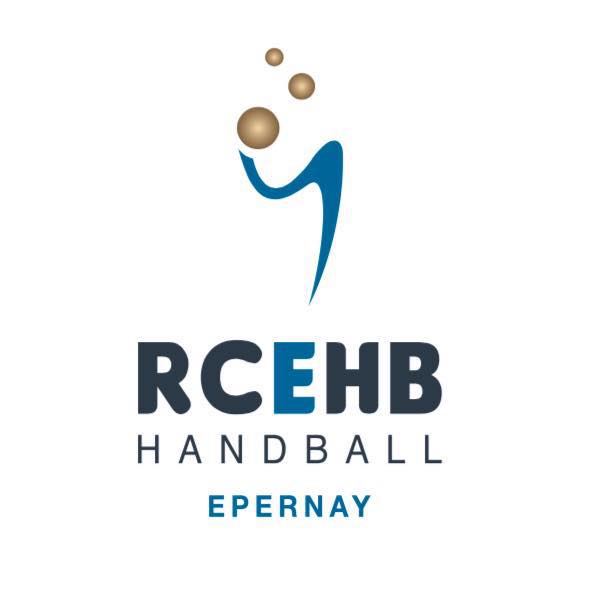 AUTORISATION PARENTALE CLUB 2021/2022A remettre au secrétariat avec le dossierType de licence : (-15 G, -11F, Loisirs, Dirigeant …)………………………………...Je soussigné :................................................................................................................................ père, mère, tuteur de : ................................................................................................................1/	□ autorise 	□ n’autorise pasle responsable du Racing Club d’Epernay Handball à faire pratiquer toutes interventions médicales d’urgence, nécessaires en cas de maladie ou d’accident survenant lors de la pratique du Handball.2/	□ autorise 	□ n’autorise pasmon enfant à être transporté en voiture particulière ou en mini bus/car, dans le cadre des déplacements sportifs au sein du R.C Epernay HB. Je m’engage à ne pas intervenir juridiquement contre le R.C EPERNAY HB en cas d’accident. Dans le cas contraire, j’accompagnerai moi-même mon enfant à chaque déplacement.3/	□ autorise 	□ n’autorise pasà titre gratuit le R.C EPERNAY HB à utiliser les photos ou vidéos de votre ou vos enfants qui auraient été prises pour promouvoir les activités au sein du club (entraînement, match, tournoi…) et à les diffuser sur tous supports internes et/ou externes du club (site internet, réseaux sociaux, presse…)Si vous autorisez l’utilisation des images n’oubliez pas de décocher la case dans gest’hand.Merci de cochez les réponses qui correspondent à votre choix.N° tel en cas d’urgence : ...................................................... Fixe : ....................................................... Portable : ....................................................................                                     Fait à ........................................................................ Le : ............................................................ 	Signature des parents précédée de la mention manuscrite « Lu et approuvé »